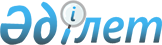 "Кепілді қабылдау, сақтау, өткізу және мемлекет кірісіне айландыру қағидаларын бекіту туралы" Қазақстан Республикасы Үкіметінің 2014 жылғы 21 қарашадағы № 1219 қаулысына өзгерістер мен толықтырулар енгізу туралыҚазақстан Республикасы Үкіметінің 2020 жылғы 16 сәуірдегі № 212 қаулысы.
      Қазақстан Республикасының Үкіметі ҚАУЛЫ ЕТЕДІ:
      1. "Кепілді қабылдау, сақтау, өткізу және мемлекет кірісіне айландыру қағидаларын бекіту туралы" Қазақстан РеспубликасыҮкіметінің 2014 жылғы 21 қарашадағы № 1219 қаулысына (Қазақстан Республикасының ПҮАЖ-ы, 2014 жыл, № 71, 649-құжат) мынадай өзгерістер мен толықтырулар енгізілсін:
      тақырып мынадай редакцияда жазылсын:
      "Кепіл нысанасын қабылдау, бағалау, сақтау, қайтару, өткізу, оған өндіріп алуды қолдану және кепілді мемлекет кірісіне айналдыру қағидаларын бекіту туралы";
      1-тармақ мынадай редакцияда жазылсын:
      "1. Қоса беріліп отырған Кепіл нысанасын қабылдау, бағалау, сақтау, қайтару, өткізу, оған өндіріп алуды қолдану және кепілді мемлекет кірісіне айналдыру қағидалары бекітілсін.";
      көрсетілген қаулымен бекітілген Кепілді қабылдау, сақтау, өткізу және мемлекет кірісіне айландыру қағидаларында: 
      тақырып мынадай редакцияда жазылсын:
      "Кепіл нысанасын қабылдау, бағалау, сақтау, қайтару, өткізу, оған өндіріп алуды қолдану және кепілді мемлекет кірісіне айналдыру қағидалары";
      1-тармақ мынадай редакцияда жазылсын:
      "1. Осы Кепіл нысанасын қабылдау, бағалау, сақтау, қайтару, өткізу, оған өндіріп алуды қолдану және кепілді мемлекет кірісіне айналдыру қағидалары (бұдан әрі – Қағидалар) 2014 жылғы 4 шілдедегі Қазақстан Республикасы Қылмыстық-процестік кодексінің (бұдан әрі – ҚПК) 145-бабына сәйкес әзірленді және кепіл нысанасын қабылдау, бағалау, сақтау, қайтару, өткізу, оған өндіріп алуды қолдану және кепілді мемлекет кірісіне айналдыру тәртібін айқындайды.";
      2-тармақтың 1) тармақшасы мынадай редакцияда жасылсын:
      "1) кепіл – күдіктінің, айыпталушының, сотталушының сотқа дейінгі тергеп-тексеруді жүзеге асыратын адамға, прокурорға немесе сотқа олардың шақыртуы бойынша келуi жөнiндегi мiндеттерiн орындауын қамтамасыз ету үшін, сондай-ақ олардың жаңа қасақана қылмыстық құқық бұзушылықтарды жасауының алдын алу мақсатында күдіктінің, айыпталушының, сотталушының өзiнің не басқа тұлғаның сот депозитiне ақша не қылмыстық процесті жүргізетін органға құндылықтарды, жылжымалы және жылжымайтын мүлікті енгізуінен тұратын бұлтартпау шарасы;";
      мынадай мазмұндағы 5-1-тармақпен толықтырылсын:
      "5-1. Кепіл ретінде кепіл берушінің келісімімен ҚПК-нің 145-бабының 3-бөлігіне сәйкес құны қылмыстың тиісті санаты бойынша кепілдің ең жоғары мөлшерінен асатын өзге мүлік берілуі мүмкін.";
      мынадай мазмұндағы 5-2-тармақпен толықтырылсын:
      "5-2. Кепілдің құндылығын және ауыртпалықтардың жоқ екенін дәлелдеу кепіл берушіге жүктеледі.";
      орыс тіліндегі мәтінге өзгеріс енгізілді, қазақ тіліндегі мәтін өзгеріссіз қалады;
      "4. Кепілді өткізу және айналдыру тәртібі" деген тарау мынадай редакцияда жазылсын:
      "4. Кепілді қайтару тәртібі"; 
      16-тармақ мынадай редакцияда жазылсын:
      "16. Мынадай: 
      1) егер күдікті, айыпталушы өзіне жүктелген міндеттерді бұзбаса, бірақ күдіктіге, айыпталушыға қатысты неғұрлым қатаң бұлтартпау шарасы қолданылса;
      2) күдіктіге, айыпталушыға, сотталушыға қатысты қылмыстық істі не қылмыстық қудалауды тоқтату туралы үкім немесе қаулы шығарылған;
      3) күдікті, айыпталушы үшін кепіл енгізген адам күдіктінің, айыпталушының қылмыстық процесті жүргізуші органға келу жөніндегі міндеттерін одан әрі орындауын қамтамасыз етуге шамасы жоқ екені және күдікті, айыпталушы аталған міндеттерді бұзбағандығы туралы жазбаша өтініш берген;
      4) бұлтартпау шарасын неғұрлым қатаң түріне өзгерген жағдайларда кепіл нысанасы кепіл берушіге дереу қайтарылады.";
      17-тармақ мынадай редакцияда жазылсын:
      "17. Қағидалардың 16-тармағының 1), 3) және 4) тармақшаларында көзделген жағдайларда кепілді қайтару ҚПК-нің 153-бабының 5-бөлігіне сәйкес кепіл түріндегі бұлтартпау шарасын жою немесе өзгерту кезінде тергеу судьясының қаулысы негізінде жүзеге асырылады.
      Сотқа дейінгі тергеп-тексеру сатысында қылмыстық іс немесе қылмыстық қудалау тоқтатылған кезде кепілді қайтару прокурордың келісімімен сотқа дейінгі тергеп-тексеруді жүзеге асыратын адамның қаулысы бойынша жүзеге асырылады.
      Қылмыстық іс сот талқылауы сатысында тоқтатылған жағдайда кепілді қайтару сот қаулысы бойынша жүзеге асырылады.
      Сот депозитінен кепілді қайтару кепіл берушінің сот кеңсесі басшысының атына кепілді қайтару туралы өтініші негізінде жүзеге асырылады.
      Өтінішке:
      1) кепіл берушінің жеке басын растайтын құжаттың көшірмесі;
      2) ағымдағы шоттың бар-жоғы туралы екінші деңгейдегі банктен анықтаманың түпнұсқасы;
      3) сот үкімінің немесе бұлтартпау шарасының күшін жою немесе өзгерту туралы тергеу судьясы қаулысының не сотқа дейінгі тергеп-тексеруді жүзеге асыратын адамның прокурормен келісілген бұлтартпау шарасының күшін жою туралы қаулысының көшірмесі қоса беріледі.
      Кепілді қайтару туралы өтінішті сот үш жұмыс күні ішінде қарайды.
      Кепілді қайтару (аудару) бес жұмыс күні ішінде жүзеге асырылады.
      Сот бұлтартпау шарасын жойған айыптау үкімі шығарылған жағдайда, кепіл нысаны үкім заңды күшіне енгеннен кейін қайтарылады. 
      Бұл ретте сот депозитінен кепілді қайтару осы тармақта көзделген тәртіппен жүзеге асырылады. Мүліктен тыйым салуды алып тастау және өзге мүлікті қайтару үш жұмыс күні ішінде жүзеге асырылады.";
      мынадай мазмұндағы 5-тараумен толықтырылсын:
      "5. Кепіл нысанын өткізу, оған өндіріп алуды қолдану және кепілді мемлекет кірісіне айналдыру тәртібі";
      мынадай мазмұндағы 18, 19 және 20-тармақтармен толықтырылсын:
      "18. Егер күдікті, айыпталушы кепіл беруші болып табылса, сот азаматтық талап қою, процестік шығындар және өзге де мүліктік өндіріп алу қажеттігі болған кезде кепіл тағдыры туралы мәселені қарай отырып, прокурордың өтінішхаты бойынша кепіл нысанына не оның бір бөлігіне өндіріп алуды қолдану туралы шешім қабылдауға құқылы.
      Күдікті, айыпталушы болып табылмайтын кепіл беруші енгізген кепіл нысанына өндіріп алуды қолдану оның келісімімен ғана жүргізілуі мүмкін.
      19. Күдікті, айыпталушы кепілмен қамтамасыз етілген міндеттерін дәлелді себептерсіз орындамаған жағдайда прокурор тергеу судьясына кепілді мемлекет кірісіне айналдыру туралы өтінішхат жібереді.
      Сот прокурордың өтінішхатын қарау нәтижелері бойынша тиісті шешім қабылдайды, оған кепіл беруші ҚПК-нің 107-бабында көзделген тәртіппен жоғары тұрған сотқа шағым жасауы мүмкін.
      20. Кепіл мүлкін мемлекет кірісіне өткізу сот актісінің негізінде жүзеге асырылады. Кепіл мүлкін мемлекет кірісіне айналдыру туралы сот актісін орындауды атқарушылық іс жүргізу туралы заңнамада белгіленген тәртіппен сот орындаушылары жүргізеді.".
      2. Осы қаулы алғашқы ресми жарияланған күнінен кейін күнтізбелік он күн өткен соң қолданысқа енгізіледі.
					© 2012. Қазақстан Республикасы Әділет министрлігінің «Қазақстан Республикасының Заңнама және құқықтық ақпарат институты» ШЖҚ РМК
				
      Қазақстан Республикасының
Премьер-Министрі 

А. Мамин
